ЧЕРКАСЬКА МІСЬКА РАДА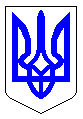 ЧЕРКАСЬКА МІСЬКА РАДАВИКОНАВЧИЙ КОМІТЕТРІШЕННЯВід 11.03.2016 № 262Про проект рішення Черкаської міської ради «Про внесення змін до рішенняЧеркаської міської ради від 14.01.2016 № 2-88 «Про затвердження Програми розвитку міського електротранспорту в м. Черкасина 2016 рік»Відповідно до п. 22 статті 26 Закону України «Про місцеве самоврядування в Україні», враховуючи пропозиції департаменту житлово-комунального комплексу, виконавчий комітет Черкаської міської радиВИРІШИВ:Внести на розгляд міської ради проект рішення Черкаської міської ради «Про внесення змін до рішення Черкаської міської ради від 14.01.2016 № 2-88 «Про затвердження Програми розвитку міського електротранспорту в м. Черкаси на 2016 рік».Контроль за виконанням рішення покласти на директора департаменту житлово-комунального комплексу Наумчука А.М.Міський голова 								А.В. БондаренкоПроект рішенняПроект рішенняПроект рішенняПроект рішенняПроект рішенняПроект рішенняЧЕРКАСЬКА МІСЬКА РАДАЧЕРКАСЬКА МІСЬКА РАДАЧЕРКАСЬКА МІСЬКА РАДАЧЕРКАСЬКА МІСЬКА РАДАЧЕРКАСЬКА МІСЬКА РАДАЧЕРКАСЬКА МІСЬКА РАДАЧЕРКАСЬКА МІСЬКА РАДАЧЕРКАСЬКА МІСЬКА РАДАЧЕРКАСЬКА МІСЬКА РАДАЧЕРКАСЬКА МІСЬКА РАДАЧЕРКАСЬКА МІСЬКА РАДАЧЕРКАСЬКА МІСЬКА РАДАЧЕРКАСЬКА МІСЬКА РАДА<<<«Про внесення змін до рішення Черкаської міської ради від 14.01.2016 № 2-88 «Про затвердження Програ-ми розвитку міського елек-тротранспорту в м. Черкаси на 2016 рік»«Про внесення змін до рішення Черкаської міської ради від 14.01.2016 № 2-88 «Про затвердження Програ-ми розвитку міського елек-тротранспорту в м. Черкаси на 2016 рік»«Про внесення змін до рішення Черкаської міської ради від 14.01.2016 № 2-88 «Про затвердження Програ-ми розвитку міського елек-тротранспорту в м. Черкаси на 2016 рік»«Про внесення змін до рішення Черкаської міської ради від 14.01.2016 № 2-88 «Про затвердження Програ-ми розвитку міського елек-тротранспорту в м. Черкаси на 2016 рік»«Про внесення змін до рішення Черкаської міської ради від 14.01.2016 № 2-88 «Про затвердження Програ-ми розвитку міського елек-тротранспорту в м. Черкаси на 2016 рік»«Про внесення змін до рішення Черкаської міської ради від 14.01.2016 № 2-88 «Про затвердження Програ-ми розвитку міського елек-тротранспорту в м. Черкаси на 2016 рік»«Про внесення змін до рішення Черкаської міської ради від 14.01.2016 № 2-88 «Про затвердження Програ-ми розвитку міського елек-тротранспорту в м. Черкаси на 2016 рік»«Про внесення змін до рішення Черкаської міської ради від 14.01.2016 № 2-88 «Про затвердження Програ-ми розвитку міського елек-тротранспорту в м. Черкаси на 2016 рік»«Про внесення змін до рішення Черкаської міської ради від 14.01.2016 № 2-88 «Про затвердження Програ-ми розвитку міського елек-тротранспорту в м. Черкаси на 2016 рік»«Про внесення змін до рішення Черкаської міської ради від 14.01.2016 № 2-88 «Про затвердження Програ-ми розвитку міського елек-тротранспорту в м. Черкаси на 2016 рік»>>>Відповідно до п.22 статті 26 Закону «Про місцеве самоврядування в Україні», розглянувши пропозиції департаменту житлово-комунального комплексу, Черкаська міська радаВИРІШИЛА:Внести зміни до рішення Черкаської міської ради від 14.01.2016                 № 2-88 «Про затвердження Програми розвитку міського електротранспорту в                  м. Черкаси на 2016 рік», а саме 1.1. Строку 3, 4 пункту «Ремонт та оновлення рухомого складу міського електротранспорту» Додатку 1 «Перелік заходів на виконання Програми розвитку міського електричного транспорту міста Черкаси на 2016 рік» викласти в наступній редакції:1.2 У розділ «Створення належних умов для надання населенню високоякісних послуг з перевезення тролейбусами» Додатку 2 «Результативні показники виконання Програми розвитку міського електротранспорту в                  м. Черкаси на 2016 рік» внести наступні зміни:У пункті 2 підпункт 2.2 та у пункті 4 підпункт 4.1 викласти у наступній редакції:Відповідно до п.22 статті 26 Закону «Про місцеве самоврядування в Україні», розглянувши пропозиції департаменту житлово-комунального комплексу, Черкаська міська радаВИРІШИЛА:Внести зміни до рішення Черкаської міської ради від 14.01.2016                 № 2-88 «Про затвердження Програми розвитку міського електротранспорту в                  м. Черкаси на 2016 рік», а саме 1.1. Строку 3, 4 пункту «Ремонт та оновлення рухомого складу міського електротранспорту» Додатку 1 «Перелік заходів на виконання Програми розвитку міського електричного транспорту міста Черкаси на 2016 рік» викласти в наступній редакції:1.2 У розділ «Створення належних умов для надання населенню високоякісних послуг з перевезення тролейбусами» Додатку 2 «Результативні показники виконання Програми розвитку міського електротранспорту в                  м. Черкаси на 2016 рік» внести наступні зміни:У пункті 2 підпункт 2.2 та у пункті 4 підпункт 4.1 викласти у наступній редакції:Відповідно до п.22 статті 26 Закону «Про місцеве самоврядування в Україні», розглянувши пропозиції департаменту житлово-комунального комплексу, Черкаська міська радаВИРІШИЛА:Внести зміни до рішення Черкаської міської ради від 14.01.2016                 № 2-88 «Про затвердження Програми розвитку міського електротранспорту в                  м. Черкаси на 2016 рік», а саме 1.1. Строку 3, 4 пункту «Ремонт та оновлення рухомого складу міського електротранспорту» Додатку 1 «Перелік заходів на виконання Програми розвитку міського електричного транспорту міста Черкаси на 2016 рік» викласти в наступній редакції:1.2 У розділ «Створення належних умов для надання населенню високоякісних послуг з перевезення тролейбусами» Додатку 2 «Результативні показники виконання Програми розвитку міського електротранспорту в                  м. Черкаси на 2016 рік» внести наступні зміни:У пункті 2 підпункт 2.2 та у пункті 4 підпункт 4.1 викласти у наступній редакції:Відповідно до п.22 статті 26 Закону «Про місцеве самоврядування в Україні», розглянувши пропозиції департаменту житлово-комунального комплексу, Черкаська міська радаВИРІШИЛА:Внести зміни до рішення Черкаської міської ради від 14.01.2016                 № 2-88 «Про затвердження Програми розвитку міського електротранспорту в                  м. Черкаси на 2016 рік», а саме 1.1. Строку 3, 4 пункту «Ремонт та оновлення рухомого складу міського електротранспорту» Додатку 1 «Перелік заходів на виконання Програми розвитку міського електричного транспорту міста Черкаси на 2016 рік» викласти в наступній редакції:1.2 У розділ «Створення належних умов для надання населенню високоякісних послуг з перевезення тролейбусами» Додатку 2 «Результативні показники виконання Програми розвитку міського електротранспорту в                  м. Черкаси на 2016 рік» внести наступні зміни:У пункті 2 підпункт 2.2 та у пункті 4 підпункт 4.1 викласти у наступній редакції:Відповідно до п.22 статті 26 Закону «Про місцеве самоврядування в Україні», розглянувши пропозиції департаменту житлово-комунального комплексу, Черкаська міська радаВИРІШИЛА:Внести зміни до рішення Черкаської міської ради від 14.01.2016                 № 2-88 «Про затвердження Програми розвитку міського електротранспорту в                  м. Черкаси на 2016 рік», а саме 1.1. Строку 3, 4 пункту «Ремонт та оновлення рухомого складу міського електротранспорту» Додатку 1 «Перелік заходів на виконання Програми розвитку міського електричного транспорту міста Черкаси на 2016 рік» викласти в наступній редакції:1.2 У розділ «Створення належних умов для надання населенню високоякісних послуг з перевезення тролейбусами» Додатку 2 «Результативні показники виконання Програми розвитку міського електротранспорту в                  м. Черкаси на 2016 рік» внести наступні зміни:У пункті 2 підпункт 2.2 та у пункті 4 підпункт 4.1 викласти у наступній редакції:Відповідно до п.22 статті 26 Закону «Про місцеве самоврядування в Україні», розглянувши пропозиції департаменту житлово-комунального комплексу, Черкаська міська радаВИРІШИЛА:Внести зміни до рішення Черкаської міської ради від 14.01.2016                 № 2-88 «Про затвердження Програми розвитку міського електротранспорту в                  м. Черкаси на 2016 рік», а саме 1.1. Строку 3, 4 пункту «Ремонт та оновлення рухомого складу міського електротранспорту» Додатку 1 «Перелік заходів на виконання Програми розвитку міського електричного транспорту міста Черкаси на 2016 рік» викласти в наступній редакції:1.2 У розділ «Створення належних умов для надання населенню високоякісних послуг з перевезення тролейбусами» Додатку 2 «Результативні показники виконання Програми розвитку міського електротранспорту в                  м. Черкаси на 2016 рік» внести наступні зміни:У пункті 2 підпункт 2.2 та у пункті 4 підпункт 4.1 викласти у наступній редакції:Відповідно до п.22 статті 26 Закону «Про місцеве самоврядування в Україні», розглянувши пропозиції департаменту житлово-комунального комплексу, Черкаська міська радаВИРІШИЛА:Внести зміни до рішення Черкаської міської ради від 14.01.2016                 № 2-88 «Про затвердження Програми розвитку міського електротранспорту в                  м. Черкаси на 2016 рік», а саме 1.1. Строку 3, 4 пункту «Ремонт та оновлення рухомого складу міського електротранспорту» Додатку 1 «Перелік заходів на виконання Програми розвитку міського електричного транспорту міста Черкаси на 2016 рік» викласти в наступній редакції:1.2 У розділ «Створення належних умов для надання населенню високоякісних послуг з перевезення тролейбусами» Додатку 2 «Результативні показники виконання Програми розвитку міського електротранспорту в                  м. Черкаси на 2016 рік» внести наступні зміни:У пункті 2 підпункт 2.2 та у пункті 4 підпункт 4.1 викласти у наступній редакції:Відповідно до п.22 статті 26 Закону «Про місцеве самоврядування в Україні», розглянувши пропозиції департаменту житлово-комунального комплексу, Черкаська міська радаВИРІШИЛА:Внести зміни до рішення Черкаської міської ради від 14.01.2016                 № 2-88 «Про затвердження Програми розвитку міського електротранспорту в                  м. Черкаси на 2016 рік», а саме 1.1. Строку 3, 4 пункту «Ремонт та оновлення рухомого складу міського електротранспорту» Додатку 1 «Перелік заходів на виконання Програми розвитку міського електричного транспорту міста Черкаси на 2016 рік» викласти в наступній редакції:1.2 У розділ «Створення належних умов для надання населенню високоякісних послуг з перевезення тролейбусами» Додатку 2 «Результативні показники виконання Програми розвитку міського електротранспорту в                  м. Черкаси на 2016 рік» внести наступні зміни:У пункті 2 підпункт 2.2 та у пункті 4 підпункт 4.1 викласти у наступній редакції:Відповідно до п.22 статті 26 Закону «Про місцеве самоврядування в Україні», розглянувши пропозиції департаменту житлово-комунального комплексу, Черкаська міська радаВИРІШИЛА:Внести зміни до рішення Черкаської міської ради від 14.01.2016                 № 2-88 «Про затвердження Програми розвитку міського електротранспорту в                  м. Черкаси на 2016 рік», а саме 1.1. Строку 3, 4 пункту «Ремонт та оновлення рухомого складу міського електротранспорту» Додатку 1 «Перелік заходів на виконання Програми розвитку міського електричного транспорту міста Черкаси на 2016 рік» викласти в наступній редакції:1.2 У розділ «Створення належних умов для надання населенню високоякісних послуг з перевезення тролейбусами» Додатку 2 «Результативні показники виконання Програми розвитку міського електротранспорту в                  м. Черкаси на 2016 рік» внести наступні зміни:У пункті 2 підпункт 2.2 та у пункті 4 підпункт 4.1 викласти у наступній редакції:Відповідно до п.22 статті 26 Закону «Про місцеве самоврядування в Україні», розглянувши пропозиції департаменту житлово-комунального комплексу, Черкаська міська радаВИРІШИЛА:Внести зміни до рішення Черкаської міської ради від 14.01.2016                 № 2-88 «Про затвердження Програми розвитку міського електротранспорту в                  м. Черкаси на 2016 рік», а саме 1.1. Строку 3, 4 пункту «Ремонт та оновлення рухомого складу міського електротранспорту» Додатку 1 «Перелік заходів на виконання Програми розвитку міського електричного транспорту міста Черкаси на 2016 рік» викласти в наступній редакції:1.2 У розділ «Створення належних умов для надання населенню високоякісних послуг з перевезення тролейбусами» Додатку 2 «Результативні показники виконання Програми розвитку міського електротранспорту в                  м. Черкаси на 2016 рік» внести наступні зміни:У пункті 2 підпункт 2.2 та у пункті 4 підпункт 4.1 викласти у наступній редакції:Відповідно до п.22 статті 26 Закону «Про місцеве самоврядування в Україні», розглянувши пропозиції департаменту житлово-комунального комплексу, Черкаська міська радаВИРІШИЛА:Внести зміни до рішення Черкаської міської ради від 14.01.2016                 № 2-88 «Про затвердження Програми розвитку міського електротранспорту в                  м. Черкаси на 2016 рік», а саме 1.1. Строку 3, 4 пункту «Ремонт та оновлення рухомого складу міського електротранспорту» Додатку 1 «Перелік заходів на виконання Програми розвитку міського електричного транспорту міста Черкаси на 2016 рік» викласти в наступній редакції:1.2 У розділ «Створення належних умов для надання населенню високоякісних послуг з перевезення тролейбусами» Додатку 2 «Результативні показники виконання Програми розвитку міського електротранспорту в                  м. Черкаси на 2016 рік» внести наступні зміни:У пункті 2 підпункт 2.2 та у пункті 4 підпункт 4.1 викласти у наступній редакції:Відповідно до п.22 статті 26 Закону «Про місцеве самоврядування в Україні», розглянувши пропозиції департаменту житлово-комунального комплексу, Черкаська міська радаВИРІШИЛА:Внести зміни до рішення Черкаської міської ради від 14.01.2016                 № 2-88 «Про затвердження Програми розвитку міського електротранспорту в                  м. Черкаси на 2016 рік», а саме 1.1. Строку 3, 4 пункту «Ремонт та оновлення рухомого складу міського електротранспорту» Додатку 1 «Перелік заходів на виконання Програми розвитку міського електричного транспорту міста Черкаси на 2016 рік» викласти в наступній редакції:1.2 У розділ «Створення належних умов для надання населенню високоякісних послуг з перевезення тролейбусами» Додатку 2 «Результативні показники виконання Програми розвитку міського електротранспорту в                  м. Черкаси на 2016 рік» внести наступні зміни:У пункті 2 підпункт 2.2 та у пункті 4 підпункт 4.1 викласти у наступній редакції:Відповідно до п.22 статті 26 Закону «Про місцеве самоврядування в Україні», розглянувши пропозиції департаменту житлово-комунального комплексу, Черкаська міська радаВИРІШИЛА:Внести зміни до рішення Черкаської міської ради від 14.01.2016                 № 2-88 «Про затвердження Програми розвитку міського електротранспорту в                  м. Черкаси на 2016 рік», а саме 1.1. Строку 3, 4 пункту «Ремонт та оновлення рухомого складу міського електротранспорту» Додатку 1 «Перелік заходів на виконання Програми розвитку міського електричного транспорту міста Черкаси на 2016 рік» викласти в наступній редакції:1.2 У розділ «Створення належних умов для надання населенню високоякісних послуг з перевезення тролейбусами» Додатку 2 «Результативні показники виконання Програми розвитку міського електротранспорту в                  м. Черкаси на 2016 рік» внести наступні зміни:У пункті 2 підпункт 2.2 та у пункті 4 підпункт 4.1 викласти у наступній редакції:Відповідно до п.22 статті 26 Закону «Про місцеве самоврядування в Україні», розглянувши пропозиції департаменту житлово-комунального комплексу, Черкаська міська радаВИРІШИЛА:Внести зміни до рішення Черкаської міської ради від 14.01.2016                 № 2-88 «Про затвердження Програми розвитку міського електротранспорту в                  м. Черкаси на 2016 рік», а саме 1.1. Строку 3, 4 пункту «Ремонт та оновлення рухомого складу міського електротранспорту» Додатку 1 «Перелік заходів на виконання Програми розвитку міського електричного транспорту міста Черкаси на 2016 рік» викласти в наступній редакції:1.2 У розділ «Створення належних умов для надання населенню високоякісних послуг з перевезення тролейбусами» Додатку 2 «Результативні показники виконання Програми розвитку міського електротранспорту в                  м. Черкаси на 2016 рік» внести наступні зміни:У пункті 2 підпункт 2.2 та у пункті 4 підпункт 4.1 викласти у наступній редакції:Відповідно до п.22 статті 26 Закону «Про місцеве самоврядування в Україні», розглянувши пропозиції департаменту житлово-комунального комплексу, Черкаська міська радаВИРІШИЛА:Внести зміни до рішення Черкаської міської ради від 14.01.2016                 № 2-88 «Про затвердження Програми розвитку міського електротранспорту в                  м. Черкаси на 2016 рік», а саме 1.1. Строку 3, 4 пункту «Ремонт та оновлення рухомого складу міського електротранспорту» Додатку 1 «Перелік заходів на виконання Програми розвитку міського електричного транспорту міста Черкаси на 2016 рік» викласти в наступній редакції:1.2 У розділ «Створення належних умов для надання населенню високоякісних послуг з перевезення тролейбусами» Додатку 2 «Результативні показники виконання Програми розвитку міського електротранспорту в                  м. Черкаси на 2016 рік» внести наступні зміни:У пункті 2 підпункт 2.2 та у пункті 4 підпункт 4.1 викласти у наступній редакції:Відповідно до п.22 статті 26 Закону «Про місцеве самоврядування в Україні», розглянувши пропозиції департаменту житлово-комунального комплексу, Черкаська міська радаВИРІШИЛА:Внести зміни до рішення Черкаської міської ради від 14.01.2016                 № 2-88 «Про затвердження Програми розвитку міського електротранспорту в                  м. Черкаси на 2016 рік», а саме 1.1. Строку 3, 4 пункту «Ремонт та оновлення рухомого складу міського електротранспорту» Додатку 1 «Перелік заходів на виконання Програми розвитку міського електричного транспорту міста Черкаси на 2016 рік» викласти в наступній редакції:1.2 У розділ «Створення належних умов для надання населенню високоякісних послуг з перевезення тролейбусами» Додатку 2 «Результативні показники виконання Програми розвитку міського електротранспорту в                  м. Черкаси на 2016 рік» внести наступні зміни:У пункті 2 підпункт 2.2 та у пункті 4 підпункт 4.1 викласти у наступній редакції:Відповідно до п.22 статті 26 Закону «Про місцеве самоврядування в Україні», розглянувши пропозиції департаменту житлово-комунального комплексу, Черкаська міська радаВИРІШИЛА:Внести зміни до рішення Черкаської міської ради від 14.01.2016                 № 2-88 «Про затвердження Програми розвитку міського електротранспорту в                  м. Черкаси на 2016 рік», а саме 1.1. Строку 3, 4 пункту «Ремонт та оновлення рухомого складу міського електротранспорту» Додатку 1 «Перелік заходів на виконання Програми розвитку міського електричного транспорту міста Черкаси на 2016 рік» викласти в наступній редакції:1.2 У розділ «Створення належних умов для надання населенню високоякісних послуг з перевезення тролейбусами» Додатку 2 «Результативні показники виконання Програми розвитку міського електротранспорту в                  м. Черкаси на 2016 рік» внести наступні зміни:У пункті 2 підпункт 2.2 та у пункті 4 підпункт 4.1 викласти у наступній редакції:Відповідно до п.22 статті 26 Закону «Про місцеве самоврядування в Україні», розглянувши пропозиції департаменту житлово-комунального комплексу, Черкаська міська радаВИРІШИЛА:Внести зміни до рішення Черкаської міської ради від 14.01.2016                 № 2-88 «Про затвердження Програми розвитку міського електротранспорту в                  м. Черкаси на 2016 рік», а саме 1.1. Строку 3, 4 пункту «Ремонт та оновлення рухомого складу міського електротранспорту» Додатку 1 «Перелік заходів на виконання Програми розвитку міського електричного транспорту міста Черкаси на 2016 рік» викласти в наступній редакції:1.2 У розділ «Створення належних умов для надання населенню високоякісних послуг з перевезення тролейбусами» Додатку 2 «Результативні показники виконання Програми розвитку міського електротранспорту в                  м. Черкаси на 2016 рік» внести наступні зміни:У пункті 2 підпункт 2.2 та у пункті 4 підпункт 4.1 викласти у наступній редакції:Відповідно до п.22 статті 26 Закону «Про місцеве самоврядування в Україні», розглянувши пропозиції департаменту житлово-комунального комплексу, Черкаська міська радаВИРІШИЛА:Внести зміни до рішення Черкаської міської ради від 14.01.2016                 № 2-88 «Про затвердження Програми розвитку міського електротранспорту в                  м. Черкаси на 2016 рік», а саме 1.1. Строку 3, 4 пункту «Ремонт та оновлення рухомого складу міського електротранспорту» Додатку 1 «Перелік заходів на виконання Програми розвитку міського електричного транспорту міста Черкаси на 2016 рік» викласти в наступній редакції:1.2 У розділ «Створення належних умов для надання населенню високоякісних послуг з перевезення тролейбусами» Додатку 2 «Результативні показники виконання Програми розвитку міського електротранспорту в                  м. Черкаси на 2016 рік» внести наступні зміни:У пункті 2 підпункт 2.2 та у пункті 4 підпункт 4.1 викласти у наступній редакції:Відповідно до п.22 статті 26 Закону «Про місцеве самоврядування в Україні», розглянувши пропозиції департаменту житлово-комунального комплексу, Черкаська міська радаВИРІШИЛА:Внести зміни до рішення Черкаської міської ради від 14.01.2016                 № 2-88 «Про затвердження Програми розвитку міського електротранспорту в                  м. Черкаси на 2016 рік», а саме 1.1. Строку 3, 4 пункту «Ремонт та оновлення рухомого складу міського електротранспорту» Додатку 1 «Перелік заходів на виконання Програми розвитку міського електричного транспорту міста Черкаси на 2016 рік» викласти в наступній редакції:1.2 У розділ «Створення належних умов для надання населенню високоякісних послуг з перевезення тролейбусами» Додатку 2 «Результативні показники виконання Програми розвитку міського електротранспорту в                  м. Черкаси на 2016 рік» внести наступні зміни:У пункті 2 підпункт 2.2 та у пункті 4 підпункт 4.1 викласти у наступній редакції:Відповідно до п.22 статті 26 Закону «Про місцеве самоврядування в Україні», розглянувши пропозиції департаменту житлово-комунального комплексу, Черкаська міська радаВИРІШИЛА:Внести зміни до рішення Черкаської міської ради від 14.01.2016                 № 2-88 «Про затвердження Програми розвитку міського електротранспорту в                  м. Черкаси на 2016 рік», а саме 1.1. Строку 3, 4 пункту «Ремонт та оновлення рухомого складу міського електротранспорту» Додатку 1 «Перелік заходів на виконання Програми розвитку міського електричного транспорту міста Черкаси на 2016 рік» викласти в наступній редакції:1.2 У розділ «Створення належних умов для надання населенню високоякісних послуг з перевезення тролейбусами» Додатку 2 «Результативні показники виконання Програми розвитку міського електротранспорту в                  м. Черкаси на 2016 рік» внести наступні зміни:У пункті 2 підпункт 2.2 та у пункті 4 підпункт 4.1 викласти у наступній редакції:Відповідно до п.22 статті 26 Закону «Про місцеве самоврядування в Україні», розглянувши пропозиції департаменту житлово-комунального комплексу, Черкаська міська радаВИРІШИЛА:Внести зміни до рішення Черкаської міської ради від 14.01.2016                 № 2-88 «Про затвердження Програми розвитку міського електротранспорту в                  м. Черкаси на 2016 рік», а саме 1.1. Строку 3, 4 пункту «Ремонт та оновлення рухомого складу міського електротранспорту» Додатку 1 «Перелік заходів на виконання Програми розвитку міського електричного транспорту міста Черкаси на 2016 рік» викласти в наступній редакції:1.2 У розділ «Створення належних умов для надання населенню високоякісних послуг з перевезення тролейбусами» Додатку 2 «Результативні показники виконання Програми розвитку міського електротранспорту в                  м. Черкаси на 2016 рік» внести наступні зміни:У пункті 2 підпункт 2.2 та у пункті 4 підпункт 4.1 викласти у наступній редакції:Відповідно до п.22 статті 26 Закону «Про місцеве самоврядування в Україні», розглянувши пропозиції департаменту житлово-комунального комплексу, Черкаська міська радаВИРІШИЛА:Внести зміни до рішення Черкаської міської ради від 14.01.2016                 № 2-88 «Про затвердження Програми розвитку міського електротранспорту в                  м. Черкаси на 2016 рік», а саме 1.1. Строку 3, 4 пункту «Ремонт та оновлення рухомого складу міського електротранспорту» Додатку 1 «Перелік заходів на виконання Програми розвитку міського електричного транспорту міста Черкаси на 2016 рік» викласти в наступній редакції:1.2 У розділ «Створення належних умов для надання населенню високоякісних послуг з перевезення тролейбусами» Додатку 2 «Результативні показники виконання Програми розвитку міського електротранспорту в                  м. Черкаси на 2016 рік» внести наступні зміни:У пункті 2 підпункт 2.2 та у пункті 4 підпункт 4.1 викласти у наступній редакції:Відповідно до п.22 статті 26 Закону «Про місцеве самоврядування в Україні», розглянувши пропозиції департаменту житлово-комунального комплексу, Черкаська міська радаВИРІШИЛА:Внести зміни до рішення Черкаської міської ради від 14.01.2016                 № 2-88 «Про затвердження Програми розвитку міського електротранспорту в                  м. Черкаси на 2016 рік», а саме 1.1. Строку 3, 4 пункту «Ремонт та оновлення рухомого складу міського електротранспорту» Додатку 1 «Перелік заходів на виконання Програми розвитку міського електричного транспорту міста Черкаси на 2016 рік» викласти в наступній редакції:1.2 У розділ «Створення належних умов для надання населенню високоякісних послуг з перевезення тролейбусами» Додатку 2 «Результативні показники виконання Програми розвитку міського електротранспорту в                  м. Черкаси на 2016 рік» внести наступні зміни:У пункті 2 підпункт 2.2 та у пункті 4 підпункт 4.1 викласти у наступній редакції:Створення належних умов для надання населенню високоякісних послуг з перевезення тролейбусами Створення належних умов для надання населенню високоякісних послуг з перевезення тролейбусами Створення належних умов для надання населенню високоякісних послуг з перевезення тролейбусами Створення належних умов для надання населенню високоякісних послуг з перевезення тролейбусами Створення належних умов для надання населенню високоякісних послуг з перевезення тролейбусами Створення належних умов для надання населенню високоякісних послуг з перевезення тролейбусами Створення належних умов для надання населенню високоякісних послуг з перевезення тролейбусами Створення належних умов для надання населенню високоякісних послуг з перевезення тролейбусами Створення належних умов для надання населенню високоякісних послуг з перевезення тролейбусами Створення належних умов для надання населенню високоякісних послуг з перевезення тролейбусами Створення належних умов для надання населенню високоякісних послуг з перевезення тролейбусами Створення належних умов для надання населенню високоякісних послуг з перевезення тролейбусами Створення належних умов для надання населенню високоякісних послуг з перевезення тролейбусами Створення належних умов для надання населенню високоякісних послуг з перевезення тролейбусами Створення належних умов для надання населенню високоякісних послуг з перевезення тролейбусами Створення належних умов для надання населенню високоякісних послуг з перевезення тролейбусами Створення належних умов для надання населенню високоякісних послуг з перевезення тролейбусами Створення належних умов для надання населенню високоякісних послуг з перевезення тролейбусами Створення належних умов для надання населенню високоякісних послуг з перевезення тролейбусами Створення належних умов для надання населенню високоякісних послуг з перевезення тролейбусами 222ПродуктПродуктПродуктПродуктПродуктПродуктПродукт2.22.22.2Кількість вітчизняних та іноземних тролейбусів, після капремонту, які планується придбатиКількість вітчизняних та іноземних тролейбусів, після капремонту, які планується придбатиКількість вітчизняних та іноземних тролейбусів, після капремонту, які планується придбатиКількість вітчизняних та іноземних тролейбусів, після капремонту, які планується придбатиКількість вітчизняних та іноземних тролейбусів, після капремонту, які планується придбатиКількість вітчизняних та іноземних тролейбусів, після капремонту, які планується придбатиКількість вітчизняних та іноземних тролейбусів, після капремонту, які планується придбатиодиницьодиницьодиниць25252525444ЯкістьЯкістьЯкістьЯкістьЯкістьЯкістьЯкість4.1.4.1.4.1.Відсоток тролейбусів, які планують придбати до загальної кількості тролейбусів, що відпрацювали свій ресурсВідсоток тролейбусів, які планують придбати до загальної кількості тролейбусів, що відпрацювали свій ресурсВідсоток тролейбусів, які планують придбати до загальної кількості тролейбусів, що відпрацювали свій ресурсВідсоток тролейбусів, які планують придбати до загальної кількості тролейбусів, що відпрацювали свій ресурсВідсоток тролейбусів, які планують придбати до загальної кількості тролейбусів, що відпрацювали свій ресурсВідсоток тролейбусів, які планують придбати до загальної кількості тролейбусів, що відпрацювали свій ресурсВідсоток тролейбусів, які планують придбати до загальної кількості тролейбусів, що відпрацювали свій ресурс%%%76,3976,3976,3976,392. Контроль за виконанням рішення покласти на заступника міського голови з питань діяльності виконавчих органів ради Гончарова Ю.А., постійну комісію з питань житлово-комунального господарства, промисловості, транспорту, зв’язку,  підприємництва, екології та охорони навколишнього середовища (Кіта І.М.).2. Контроль за виконанням рішення покласти на заступника міського голови з питань діяльності виконавчих органів ради Гончарова Ю.А., постійну комісію з питань житлово-комунального господарства, промисловості, транспорту, зв’язку,  підприємництва, екології та охорони навколишнього середовища (Кіта І.М.).2. Контроль за виконанням рішення покласти на заступника міського голови з питань діяльності виконавчих органів ради Гончарова Ю.А., постійну комісію з питань житлово-комунального господарства, промисловості, транспорту, зв’язку,  підприємництва, екології та охорони навколишнього середовища (Кіта І.М.).2. Контроль за виконанням рішення покласти на заступника міського голови з питань діяльності виконавчих органів ради Гончарова Ю.А., постійну комісію з питань житлово-комунального господарства, промисловості, транспорту, зв’язку,  підприємництва, екології та охорони навколишнього середовища (Кіта І.М.).2. Контроль за виконанням рішення покласти на заступника міського голови з питань діяльності виконавчих органів ради Гончарова Ю.А., постійну комісію з питань житлово-комунального господарства, промисловості, транспорту, зв’язку,  підприємництва, екології та охорони навколишнього середовища (Кіта І.М.).2. Контроль за виконанням рішення покласти на заступника міського голови з питань діяльності виконавчих органів ради Гончарова Ю.А., постійну комісію з питань житлово-комунального господарства, промисловості, транспорту, зв’язку,  підприємництва, екології та охорони навколишнього середовища (Кіта І.М.).2. Контроль за виконанням рішення покласти на заступника міського голови з питань діяльності виконавчих органів ради Гончарова Ю.А., постійну комісію з питань житлово-комунального господарства, промисловості, транспорту, зв’язку,  підприємництва, екології та охорони навколишнього середовища (Кіта І.М.).2. Контроль за виконанням рішення покласти на заступника міського голови з питань діяльності виконавчих органів ради Гончарова Ю.А., постійну комісію з питань житлово-комунального господарства, промисловості, транспорту, зв’язку,  підприємництва, екології та охорони навколишнього середовища (Кіта І.М.).2. Контроль за виконанням рішення покласти на заступника міського голови з питань діяльності виконавчих органів ради Гончарова Ю.А., постійну комісію з питань житлово-комунального господарства, промисловості, транспорту, зв’язку,  підприємництва, екології та охорони навколишнього середовища (Кіта І.М.).2. Контроль за виконанням рішення покласти на заступника міського голови з питань діяльності виконавчих органів ради Гончарова Ю.А., постійну комісію з питань житлово-комунального господарства, промисловості, транспорту, зв’язку,  підприємництва, екології та охорони навколишнього середовища (Кіта І.М.).2. Контроль за виконанням рішення покласти на заступника міського голови з питань діяльності виконавчих органів ради Гончарова Ю.А., постійну комісію з питань житлово-комунального господарства, промисловості, транспорту, зв’язку,  підприємництва, екології та охорони навколишнього середовища (Кіта І.М.).2. Контроль за виконанням рішення покласти на заступника міського голови з питань діяльності виконавчих органів ради Гончарова Ю.А., постійну комісію з питань житлово-комунального господарства, промисловості, транспорту, зв’язку,  підприємництва, екології та охорони навколишнього середовища (Кіта І.М.).2. Контроль за виконанням рішення покласти на заступника міського голови з питань діяльності виконавчих органів ради Гончарова Ю.А., постійну комісію з питань житлово-комунального господарства, промисловості, транспорту, зв’язку,  підприємництва, екології та охорони навколишнього середовища (Кіта І.М.).2. Контроль за виконанням рішення покласти на заступника міського голови з питань діяльності виконавчих органів ради Гончарова Ю.А., постійну комісію з питань житлово-комунального господарства, промисловості, транспорту, зв’язку,  підприємництва, екології та охорони навколишнього середовища (Кіта І.М.).2. Контроль за виконанням рішення покласти на заступника міського голови з питань діяльності виконавчих органів ради Гончарова Ю.А., постійну комісію з питань житлово-комунального господарства, промисловості, транспорту, зв’язку,  підприємництва, екології та охорони навколишнього середовища (Кіта І.М.).2. Контроль за виконанням рішення покласти на заступника міського голови з питань діяльності виконавчих органів ради Гончарова Ю.А., постійну комісію з питань житлово-комунального господарства, промисловості, транспорту, зв’язку,  підприємництва, екології та охорони навколишнього середовища (Кіта І.М.).2. Контроль за виконанням рішення покласти на заступника міського голови з питань діяльності виконавчих органів ради Гончарова Ю.А., постійну комісію з питань житлово-комунального господарства, промисловості, транспорту, зв’язку,  підприємництва, екології та охорони навколишнього середовища (Кіта І.М.).2. Контроль за виконанням рішення покласти на заступника міського голови з питань діяльності виконавчих органів ради Гончарова Ю.А., постійну комісію з питань житлово-комунального господарства, промисловості, транспорту, зв’язку,  підприємництва, екології та охорони навколишнього середовища (Кіта І.М.).2. Контроль за виконанням рішення покласти на заступника міського голови з питань діяльності виконавчих органів ради Гончарова Ю.А., постійну комісію з питань житлово-комунального господарства, промисловості, транспорту, зв’язку,  підприємництва, екології та охорони навколишнього середовища (Кіта І.М.).2. Контроль за виконанням рішення покласти на заступника міського голови з питань діяльності виконавчих органів ради Гончарова Ю.А., постійну комісію з питань житлово-комунального господарства, промисловості, транспорту, зв’язку,  підприємництва, екології та охорони навколишнього середовища (Кіта І.М.).2. Контроль за виконанням рішення покласти на заступника міського голови з питань діяльності виконавчих органів ради Гончарова Ю.А., постійну комісію з питань житлово-комунального господарства, промисловості, транспорту, зв’язку,  підприємництва, екології та охорони навколишнього середовища (Кіта І.М.).2. Контроль за виконанням рішення покласти на заступника міського голови з питань діяльності виконавчих органів ради Гончарова Ю.А., постійну комісію з питань житлово-комунального господарства, промисловості, транспорту, зв’язку,  підприємництва, екології та охорони навколишнього середовища (Кіта І.М.).2. Контроль за виконанням рішення покласти на заступника міського голови з питань діяльності виконавчих органів ради Гончарова Ю.А., постійну комісію з питань житлово-комунального господарства, промисловості, транспорту, зв’язку,  підприємництва, екології та охорони навколишнього середовища (Кіта І.М.).2. Контроль за виконанням рішення покласти на заступника міського голови з питань діяльності виконавчих органів ради Гончарова Ю.А., постійну комісію з питань житлово-комунального господарства, промисловості, транспорту, зв’язку,  підприємництва, екології та охорони навколишнього середовища (Кіта І.М.).Міський головаМіський головаМіський головаМіський головаМіський головаМіський головаМіський головаА.В.БондаренкоА.В.БондаренкоА.В.БондаренкоА.В.БондаренкоА.В.БондаренкоА.В.Бондаренко